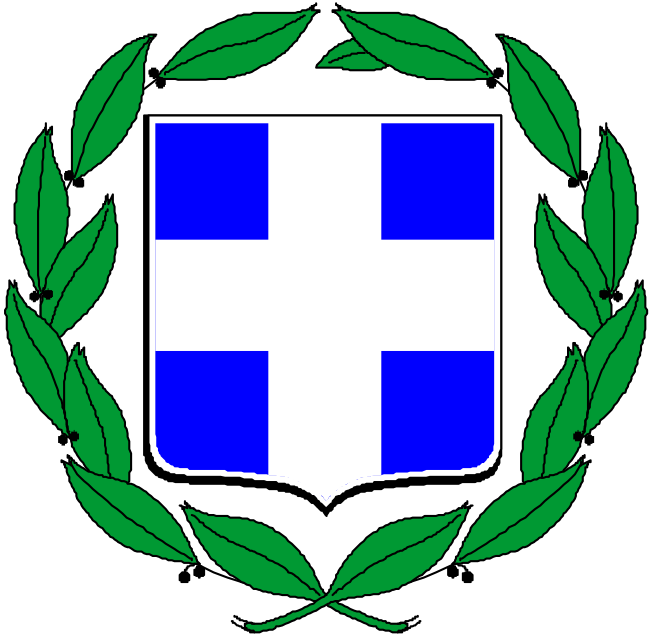 Θέμα: Πρόσκληση εκδήλωσης ενδιαφέροντος ταξιδιωτικών γραφείων για πραγματοποίηση εκπαιδευτικής σχολικής εκδρομής στον Βόλο από 8 ή 9/4/2022 έως 11 ή 12/4/2022 	Παρακαλούμε τα ταξιδιωτικά γραφεία να καταθέσουν προσφορά σχετικά  με την εκδρομή του σχολείου μας. Οι προσφορές θα πρέπει να κατατεθούν κλειστές στο σχολείο (Λεωφόρος Μαραθώνος 14, Νέα Μάκρη, 19005)Κάθε προσφορά που κατατίθεται από  ταξιδιωτικό γραφείο, θα πρέπει απαραιτήτως να περιλαμβάνει και Υπεύθυνη Δήλωση ότι διαθέτει ειδικό σήμα λειτουργίας, το οποίο να βρίσκεται σε ισχύ. Φάκελοι που δεν θα πληρούν με ακρίβεια τις ως άνω προδιαγραφές, δεν θα ληφθούν υπόψη.Στην επιλογή, θα συνεκτιμηθεί η τιμή συναρτήσει των προσφερόμενων υπηρεσιών, της καταλληλότητας και της χρονολογίας του πούλμαν και των καταλυμάτων, η ποιότητα και η φήμη των προτεινόμενων ξενοδοχείων καθώς και η απόσταση από τους τόπους προορισμού, η εμπειρία και η αξιοπιστία του διοργανωτή και καθετί που βοηθά στην επιτυχή διοργάνωση και υλοποίηση της εκδρομής.Ο  Διευθυντής  του Σχολείου Σερδάρης Ευάγγελος Σας υπενθυμίζουμε ότι: α) η προσφορά κατατίθεται κλειστή σε έντυπη μορφή (όχι με email ή fax)στο σχολείο και β) με κάθε προσφορά κατατίθεται από το ταξιδιωτικό γραφείο απαραιτήτως και Υπεύθυνη Δήλωση ότι διαθέτει βεβαίωση συνδρομής των νόμιμων προϋποθέσεων λειτουργίας τουριστικού γραφείου, η οποία βρίσκεται σε ισχύ.ΕΛΛΗΝΙΚΗ ΔΗΜΟΚΡΑΤΙΑΥΠΟΥΡΓΕΙΟ ΠΑΙΔΕΙΑΣ ΚΑΙ ΘΡΗΣΚΕΥΜΑΤΩΝ.............ΠΕΡΙΦΕΡΕΙΑΚΗ Δ/ΝΣΗ Π.Ε. ΚΑΙ Δ.Ε. ΑΤΤΙΚΗΣΔΙΕΥΘΥΝΣΗ ΔΕΥΤΕΡΟΒΑΘΜΙΑΣ ΕΚΠΑΙΔΕΥΣΗΣΑΝΑΤΟΛΙΚΗΣ ΑΤΤΙΚΗΣ2Ο ΓΕΝΙΚΟ ΛΥΚΕΙΟ ΝΕΑΣ ΜΑΚΡΗΣ                                  ………..                                                                                                                  Ταχ. Δ/νση         : Λ Μαραθώνος 14                               19005 Νέα ΜάκρηΤηλέφωνο/FAX: 2294091794Email                 : mail@2lyk-n-makris.att.sch.grΝέα Μάκρη, 16/3/2022Αρ. Πρ.:  6261ΣΧΟΛΕΙΟ2ο ΓΕΛ Νέας Μάκρης2ΠΡΟΟΡΙΣΜΟΣ/ΟΙ-ΗΜΕΡΟΜΗΝΙΑ ΑΝΑΧΩΡΗΣΗΣ ΚΑΙ ΕΠΙΣΤΡΟΦΗΣΒόλος (τριήμερη)-Αναχώρηση 9/4/2022 από Νέα Μάκρη  (2 διανυκτερεύσεις)-Επιστροφή 11/4/2022 από Βόλο ή- Αναχώρηση 8/4/2022 από Νέα Μάκρη  (2 διανυκτερεύσεις)-Επιστροφή 10/4/2022 από Βόλο3ΠΡΟΒΛΕΠΟΜΕΝΟΣ ΑΡΙΘΜΟΣ ΣΥΜΜΕΤΕΧΟΝΤΩΝ(ΜΑΘΗΤΕΣ-ΚΑΘΗΓΗΤΕΣ)45 μαθητές4 εκπαιδευτικοί4ΜΕΤΑΦΟΡΙΚΟ ΜΕΣΟ/Α-ΠΡΟΣΘΕΤΕΣ ΠΡΟΔΙΑΓΡΑΦΕΣΠούλμαν τελευταίας τεχνολογίας σε όλη τη διάρκεια της εκδρομής αποκλειστικά για το σχολείο μας σε όλη τη διάρκεια της εκδρομής Νέα Μάκρη – Βόλος και στους γύρω προορισμούς. Εκδρομές σε Πήλιο, Διμήνι, Πανεπιστήμιο Βόλου, οδοντωτός, διασκέδαση των μαθητών. Κατάθεση φακέλου με όλα τα απαραίτητα και προβλεπόμενα από το νόμο παραστατικά για την καταλληλότητα των οχημάτων- συντήρηση- ελαστικά σε καλή κατάσταση- επαγγελματικές άδειες οδηγών, καθώς και τις προϋποθέσεις ασφαλείας για μετακίνηση των μαθητών (ζώνες ασφαλείας, έμπειρους οδηγούς) σύμφωνα με την κείμενη νομοθεσία5ΚΑΤΗΓΟΡΙΑ ΚΑΤΑΛΥΜΑΤΟΣ-ΠΡΟΣΘΕΤΕΣ ΠΡΟΔΙΑΓΡΑΦΕΣ(ΜΟΝΟΚΛΙΝΑ/ΔΙΚΛΙΝΑ/ΤΡΙΚΛΙΝΑ-ΠΡΩΙΝΟ Ή ΗΜΙΔΙΑΤΡΟΦΗ)Ξενοδοχείο: τουλάχιστον  4  αστέρων στην περιοχή του Βόλου και σε απόσταση από το κέντρο έως 7 χιλιόμετρα, με ημιδιατροφή (πρωινό και δείπνο). Τρίκλινα δωμάτια για τους μαθητές και μονόκλινα για τους εκπαιδευτικούς, κατά  προτίμηση όλα στον ίδιο όροφο του ξενοδοχείου.Στην προσφορά να περιλαμβάνεται επιβεβαίωση διαθεσιμότητας δωματίων στο όνομα του σχολείου.6ΛΟΙΠΕΣ ΥΠΗΡΕΣΙΕΣ (ΠΡΟΓΡΑΜΜΑ, ΠΑΡΑΚΟΛΟΥΘΗΣΗ ΕΚΔΗΛΩΣΕΩΝ, ΕΠΙΣΚΕΨΗ ΧΩΡΩΝ, ΓΕΥΜΑΤΑ κ.τ.λ.))Πρόγραμμα ξενάγησης στην πόλη: Μουσεία, αρχαιολογικοί χώροι. Έγγραφη διαθεσιμότητα του ξενοδοχείου για την προκράτηση των δωματίων. Βραδινή φύλαξη στο ξενοδοχείο7ΥΠΟΧΡΕΩΤΙΚΗ ΑΣΦΑΛΙΣΗ ΕΥΘΥΝΗΣ ΔΙΟΡΓΑΝΩΤΗ(ΜΟΝΟ ΕΑΝ ΠΡΟΚΕΙΤΑΙ ΓΙΑ ΠΟΛΥΗΜΕΡΗ ΕΚΔΡΟΜΗ)ΝΑΙΑναλυτικά οι παροχές των ασφαλιστικών καλύψεων8ΠΡΟΣΘΕΤΗ ΠΡΟΑΙΡΕΤΙΚΗ ΑΣΦΑΛΙΣΗ ΚΑΛΥΨΗΣΕΞΟΔΩΝ ΣΕ ΠΕΡΙΠΤΩΣΗ ΑΤΥΧΗΜΑΤΟΣ  Ή ΑΣΘΕΝΕΙΑΣ ΝΑΙΑναλυτικά οι παροχές των ασφαλιστικών καλύψεων 9ΤΕΛΙΚΗ ΣΥΝΟΛΙΚΗ ΤΙΜΗ ΟΡΓΑΝΩΜΕΝΟΥ ΤΑΞΙΔΙΟΥ(ΣΥΜΠΕΡΙΛΑΜΒΑΝΟΜΕΝΟΥ Φ.Π.Α.)ΝΑΙ10ΕΠΙΒΑΡΥΝΣΗ ΑΝΑ ΜΑΘΗΤΗ (ΣΥΜΠΕΡΙΛΑΜΒΑΝΟΜΕΝΟΥ Φ.Π.Α.)ΝΑΙ11ΚΑΤΑΛΗΚΤΙΚΗ ΗΜΕΡΟΜΗΝΙΑ ΚΑΙ ΩΡΑ ΥΠΟΒΟΛΗΣ ΠΡΟΣΦΟΡΑΣ23/3/2022, ώρα 13:0012ΗΜΕΡΟΜΗΝΙΑ ΚΑΙ ΩΡΑ ΑΝΟΙΓΜΑΤΟΣ ΠΡΟΣΦΟΡΩΝ24/3/2022 ώρα 13.30